出演団体の皆様へ　〜複雑な動線を動画で紹介いたします〜本日の抽選後、それぞれの動線に沿った動画を御視聴ください。（もちろん会が始まる前に御視聴いただいても構いません。）また、保護者会や団員にもリンクを周知していただき、万が一誘導が付かない事態になったとしても御自分で動けるように御準備ください。（誘導が付いた場合には、係の指示が優先となりますので、御注意ください。動線図Aパターン　大ホールホワイエで楽器を組立・片付けをする団体用です。https://youtu.be/RAvtsnAT3m4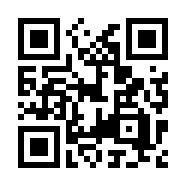 動線図Bパターン　小ホールホワイエで楽器を組立・片付けをする団体用です。https://youtu.be/IctBy9Xqjtw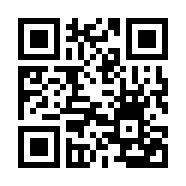 